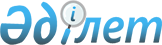 О внесении изменений и дополнений в постановление акимата города Алматы от 11 апреля 2014 года № 2/236 "Об утверждении регламентов государственных услуг в сфере социальной защиты, предоставляемых в городе Алматы"
					
			Утративший силу
			
			
		
					Постановление акимата города Алматы от 28 октября 2014 года № 4/886. Зарегистрировано Департаментом юстиции города Алматы 19 ноября 2014 года № 1103. Утратило силу постановлением акимата города Алматы от 9 сентября 2015 года N 3/539

      Сноска. Утратило силу постановлением акимата города Алматы от 09.09.2015 N 3/539 (вводится в действие по истечении десяти календарных дней после дня первого официального опубликования).      Примечание РЦПИ:



      В тексте документа сохранена пунктуация и орфография оригинала.



      В соответствии с Законом Республики Казахстан от 23 января 2001 года «О местном государственном управлении и самоуправлении в Республике Казахстан» и приказом Министра экономики и бюджетного планирования Республики Казахстан от 12 мая 2014 года № 133 «О внесении изменений и дополнения в приказ Министра экономики и бюджетного планирования Республики Казахстан от 14 августа 2013 года № 249 «Об утверждении Правил по разработке стандартов и регламентов государственных услуг», акимат города Алматы ПОСТАНОВЛЯЕТ:



      1. Внести в постановление акимата города Алматы от 11 апреля 2014 года № 2/236 «Об утверждении регламентов государственных услуг в сфере социальной защиты, предоставляемых в городе Алматы» (зарегистрировано в Реестре государственной регистрации нормативных правовых актов за № 1039, опубликовано 15 мая 2014 года в газетах «Алматы Ақшамы» и «Вечерний Алматы») следующие изменения и дополнения:



      1) регламент государственной услуги «Регистрация и постановка на учет безработных граждан», утвержденный указанным постановлением, дополнить пунктом 15 следующего содержания:



      «15. Подробное описание последовательности процедур (действий), взаимодействий структурных подразделений (работников) услугодателя в процессе оказания государственной услуги, а также описание порядка взаимодействия с иными услугодателями и (или) центром обслуживания населения и порядка использования информационных систем в процессе оказания государственной услуги отражено в справочнике бизнес-процессов оказания государственной услуги согласно приложению 4 к настоящему регламенту.»;



      регламент государственной услуги «Регистрация и постановка на учет безработных граждан», утвержденный указанным постановлением, дополнить приложением 4 согласно приложению 1 к настоящему постановлению;



      2) регламент государственной услуги «Регистрация и учет граждан, пострадавших вследствие ядерных испытаний на Семипалатинском испытательном ядерном полигоне, выплата единовременной государственной денежной компенсации, выдача удостоверений», утвержденный указанным постановлением, дополнить пунктом 17 следующего содержания:



      «17. Подробное описание последовательности процедур (действий), взаимодействий структурных подразделений (работников) услугодателя в процессе оказания государственной услуги, а также описание порядка взаимодействия с иными услугодателями и (или) центром обслуживания населения и порядка использования информационных систем в процессе оказания государственной услуги отражено в справочнике бизнес-процессов оказания государственной услуги согласно приложению 3 к настоящему регламенту.»;



      регламент государственной услуги «Регистрация и учет граждан, пострадавших вследствие ядерных испытаний на Семипалатинском испытательном ядерном полигоне, выплата единовременной государственной денежной компенсации, выдача удостоверений», утвержденный указанным постановлением, дополнить приложением 3 согласно приложению 2 к настоящему постановлению;



      3) регламент государственной услуги «Выдача справок безработным гражданам», утвержденный указанным постановлением, дополнить пунктом 15 следующего содержания:



      «15. Подробное описание последовательности процедур (действий), взаимодействий структурных подразделений (работников) услугодателя в процессе оказания государственной услуги, а также описание порядка взаимодействия с иными услугодателями и (или) центром обслуживания населения и порядка использования информационных систем в процессе оказания государственной услуги отражено в справочнике бизнес-процессов оказания государственной услуги согласно приложению 4 к настоящему регламенту.»;



      регламент государственной услуги «Выдача справок безработным гражданам», утвержденный указанным постановлением, дополнить приложением 4 согласно приложению 3 к настоящему постановлению;



      4) регламент «Оформление документов на инвалидов для предоставления им протезно-ортопедической помощи», утвержденный указанным постановлением, дополнить пунктом 12 следующего содержания:



      «12. Подробное описание последовательности процедур (действий), взаимодействий структурных подразделений (работников) услугодателя в процессе оказания государственной услуги, а также описание порядка взаимодействия с иными услугодателями и (или) центром обслуживания населения и порядка использования информационных систем в процессе оказания государственной услуги отражено в справочнике бизнес-процессов оказания государственной услуги согласно приложению 2 к настоящему регламенту.»;

       

приложение к регламенту государственной услуги «Оформление документов на инвалидов для предоставления им протезно-ортопедической помощи», утвержденному указанным постановлением, изложить в новой редакции согласно приложению 4 к настоящему постановлению;



      5) регламент государственной услуги «Оформление документов на инвалидов для обеспечения их сурдо-тифлотехническими и обязательными гигиеническими средствами», утвержденный указанным постановлением, дополнить пунктом 12 следующего содержания:



      «12. Подробное описание последовательности процедур (действий), взаимодействий структурных подразделений (работников) услугодателя в процессе оказания государственной услуги, а также описание порядка взаимодействия с иными услугодателями и (или) центром обслуживания населения и порядка использования информационных систем в процессе оказания государственной услуги отражено в справочнике бизнес-процессов оказания государственной услуги согласно приложению 2 к настоящему регламенту.»;

       

приложение к регламенту государственной услуги «Оформление документов на инвалидов для обеспечения их сурдо-тифлотехническими и обязательными гигиеническими средствами», утвержденному указанным постановлением, изложить в новой редакции согласно приложению 5 к настоящему постановлению;



      6) регламент государственной услуги «Назначение государственного пособия на детей до восемнадцати лет», утвержденный указанным постановлением, дополнить пунктом 16 следующего содержания:



      «16. Подробное описание последовательности процедур (действий), взаимодействий структурных подразделений (работников) услугодателя в процессе оказания государственной услуги, а также описание порядка взаимодействия с иными услугодателями и (или) центром обслуживания населения и порядка использования информационных систем в процессе оказания государственной услуги отражено в справочнике бизнес-процессов оказания государственной услуги согласно приложению 6 к настоящему регламенту.»;



      регламент государственной услуги «Назначение государственного пособия на детей до восемнадцати лет», утвержденный указанным постановлением, дополнить приложением 6 согласно приложению 6 к настоящему постановлению;



      7) регламент государственной услуги «Назначение государственной адресной социальной помощи», утвержденный указанным постановлением, дополнить пунктом 16 следующего содержания:



      «16. Подробное описание последовательности процедур (действий), взаимодействий структурных подразделений (работников) услугодателя в процессе оказания государственной услуги, а также описание порядка взаимодействия с иными услугодателями и (или) центром обслуживания населения и порядка использования информационных систем в процессе оказания государственной услуги отражено в справочнике бизнес-процессов оказания государственной услуги согласно приложению 4 к настоящему регламенту.»;

       

регламент государственной услуги «Назначение государственной адресной социальной помощи», утвержденный указанным постановлением, дополнить приложением 4 согласно приложению 7 к настоящему постановлению;



      8) регламент государственной услуги «Оформление документов на инвалидов для предоставления им услуги индивидуального помощника для инвалидов первой группы, имеющих затруднение в передвижении и специалиста жестового языка для инвалидов по слуху», утвержденный указанным постановлением, дополнить пунктом 12 следующего содержания:



      «12. Подробное описание последовательности процедур (действий), взаимодействий структурных подразделений (работников) услугодателя в процессе оказания государственной услуги, а также описание порядка взаимодействия с иными услугодателями и (или) центром обслуживания населения и порядка использования информационных систем в процессе оказания государственной услуги отражено в справочнике бизнес-процессов оказания государственной услуги согласно приложению 2 к настоящему регламенту.»;

       

приложение к регламенту государственной услуги «Оформление документов на инвалидов для предоставления им услуги индивидуального помощника для инвалидов первой группы, имеющих затруднение в передвижении и специалиста жестового языка для инвалидов по слуху», утвержденному указанным постановлением, изложить в новой редакции согласно приложению 8 к настоящему постановлению;



      9) регламент государственной услуги «Оформление документов на инвалидов для предоставления им кресла-коляски», утвержденный указанным постановлением, дополнить пунктом 12 следующего содержания:



      «12. Подробное описание последовательности процедур (действий), взаимодействий структурных подразделений (работников) услугодателя в процессе оказания государственной услуги, а также описание порядка взаимодействия с иными услугодателями и (или) центром обслуживания населения и порядка использования информационных систем в процессе оказания государственной услуги отражено в справочнике бизнес-процессов оказания государственной услуги согласно приложению 2 к настоящему регламенту.»;

       

приложение к регламенту государственной услуги «Оформление документов на инвалидов для предоставления им кресла-коляски», утвержденному указанным постановлением, изложить в новой редакции согласно приложению 9 к настоящему постановлению;



      10) регламент государственной услуги «Оформление документов на инвалидов для обеспечения их санаторно-курортным лечением», утвержденный указанным постановлением, дополнить пунктом 12 следующего содержания:



      «12. Подробное описание последовательности процедур (действий), взаимодействий структурных подразделений (работников) услугодателя в процессе оказания государственной услуги, а также описание порядка взаимодействия с иными услугодателями и (или) центром обслуживания населения и порядка использования информационных систем в процессе оказания государственной услуги отражено в справочнике бизнес-процессов оказания государственной услуги согласно приложению 2 к настоящему регламенту.»;

       

приложение к регламенту государственной услуги «Оформление документов на инвалидов для обеспечения их санаторно-курортным лечением», утвержденному указанным постановлением, изложить в новой редакции согласно приложению 10 к настоящему постановлению;



      11) регламент «Оформление документов на оказание специальных социальных услуг в медико-социальных учреждениях (организациях)», утвержденный указанным постановлением, дополнить пунктом 13 следующего содержания:



      «13. Подробное описание последовательности процедур (действий), взаимодействий структурных подразделений (работников) услугодателя в процессе оказания государственной услуги, а также описание порядка взаимодействия с иными услугодателями и (или) центром обслуживания населения и порядка использования информационных систем в процессе оказания государственной услуги отражено в справочнике бизнес-процессов оказания государственной услуги согласно приложению 2 к настоящему регламенту.»;

       

приложение к регламенту государственной услуги «Оформление документов на оказание специальных социальных услуг в медико-социальных учреждениях (организациях)», утвержденному указанным постановлением, изложить в новой редакции согласно приложению 11 к настоящему постановлению;



      12) регламент государственной услуги «Оформление документов на оказание специальных социальных услуг в условиях ухода на дому», утвержденный указанным постановлением, дополнить пунктом 13 следующего содержания:



      «13. Подробное описание последовательности процедур (действий), взаимодействий структурных подразделений (работников) услугодателя в процессе оказания государственной услуги, а также описание порядка взаимодействия с иными услугодателями и (или) центром обслуживания населения и порядка использования информационных систем в процессе оказания государственной услуги отражено в справочнике бизнес-процессов оказания государственной услуги согласно приложению 2 к настоящему регламенту.»;

       

приложение к регламенту государственной услуги «Оформление документов на оказание специальных социальных услуг в условиях ухода на дому», утвержденному указанным постановлением, изложить в новой редакции согласно приложению 12 к настоящему постановлению;



      13) регламент государственной услуги «Назначение социальной помощи отдельным категориям нуждающихся граждан по решениям местных представительных органов», утвержденный указанным постановлением, дополнить пунктом 15 следующего содержания:



      «15. Подробное описание последовательности процедур (действий), взаимодействий структурных подразделений (работников) услугодателя в процессе оказания государственной услуги, а также описание порядка взаимодействия с иными услугодателями и (или) центром обслуживания населения и порядка использования информационных систем в процессе оказания государственной услуги отражено в справочнике бизнес-процессов оказания государственной услуги согласно приложению 5 к настоящему регламенту.»;



      регламент государственной услуги «Назначение социальной помощи отдельным категориям нуждающихся граждан по решениям местных представительных органов», утвержденный указанным постановлением, дополнить приложением 5 согласно приложению 13 к настоящему постановлению;



      14) регламент государственной услуги «Выдача направлений лицам на участие в активных формах содействия занятости», утвержденный указанным постановлением, дополнить пунктом 14 следующего содержания:



      «14. Подробное описание последовательности процедур (действий), взаимодействий структурных подразделений (работников) услугодателя в процессе оказания государственной услуги, а также описание порядка взаимодействия с иными услугодателями и (или) центром обслуживания населения и порядка использования информационных систем в процессе оказания государственной услуги отражено в справочнике бизнес-процессов оказания государственной услуги согласно приложению 3 к настоящему регламенту.»;



      регламент государственной услуги «Выдача направлений лицам на участие в активных формах содействия занятости», утвержденный указанным постановлением, дополнить приложением 3 согласно приложению 14 к настоящему постановлению;



      15) регламент «Выдача справки, подтверждающей принадлежность заявителя (семьи) к получателям адресной социальной помощи», утвержденный указанным постановлением, дополнить пунктом 16 следующего содержания:



      «16. Подробное описание последовательности процедур (действий), взаимодействий структурных подразделений (работников) услугодателя в процессе оказания государственной услуги, а также описание порядка взаимодействия с иными услугодателями и (или) центром обслуживания населения и порядка использования информационных систем в процессе оказания государственной услуги отражено в справочнике бизнес-процессов оказания государственной услуги согласно приложению 3 к настоящему регламенту.»;



      регламент государственной услуги «Выдача справки, подтверждающей принадлежность заявителя (семьи) к получателям адресной социальной помощи», утвержденный указанным постановлением, дополнить приложением 3 согласно приложению 15 к настоящему постановлению;



      16) регламент государственной услуги «Назначение материального обеспечения детям-инвалидам, обучающимся на дому», утвержденный указанным постановлением, дополнить пунктом 14 следующего содержания:



      «14. Подробное описание последовательности процедур (действий), взаимодействий структурных подразделений (работников) услугодателя в процессе оказания государственной услуги, а также описание порядка взаимодействия с иными услугодателями и (или) центром обслуживания населения и порядка использования информационных систем в процессе оказания государственной услуги отражено в справочнике бизнес-процессов оказания государственной услуги согласно приложению 3 к настоящему регламенту.»;



      регламент государственной услуги «Назначение материального обеспечения детям-инвалидам, обучающимся на дому», утвержденный указанным постановлением, дополнить приложением 3 согласно приложению 16 к настоящему постановлению;



      17) регламент государственной услуги «Выдача, переоформление и продление разрешения иностранному работнику на трудоустройство и работодателям на привлечение иностранной рабочей силы для осуществления трудовой деятельности на территории соответствующей административно-территориальной единицы», утвержденный указанным постановлением, дополнить пунктом 13 следующего содержания:



      «13. Подробное описание последовательности процедур (действий), взаимодействий структурных подразделений (работников) услугодателя в процессе оказания государственной услуги, а также описание порядка взаимодействия с иными услугодателями и (или) центром обслуживания населения и порядка использования информационных систем в процессе оказания государственной услуги отражено в справочнике бизнес-процессов оказания государственной услуги согласно приложению 11 к настоящему регламенту.»;



      регламент государственной услуги «Выдача, переоформление и продление разрешения иностранному работнику на трудоустройство и работодателям на привлечение иностранной рабочей силы для осуществления трудовой деятельности на территории соответствующей административно-территориальной единицы», утвержденный указанным постановлением, дополнить приложениями 11, 12, 13, 14, 15, 16, 17, 18, 19 и 20 согласно приложению 17 к настоящему постановлению.



      2. Управлению занятости и социальных программ города Алматы обеспечить размещение настоящего постановления на интернет-ресурсе.



      3. Контроль за исполнением настоящего постановления возложить на заместителя акима города Алматы Ю. Ильина.



      4. Настоящее постановление вступает в силу со дня государственной регистрации в органах юстиции и вводится в действие по истечении десяти календарных дней после дня первого официального опубликования. 

Справочник бизнес-процессов оказания государственной услуги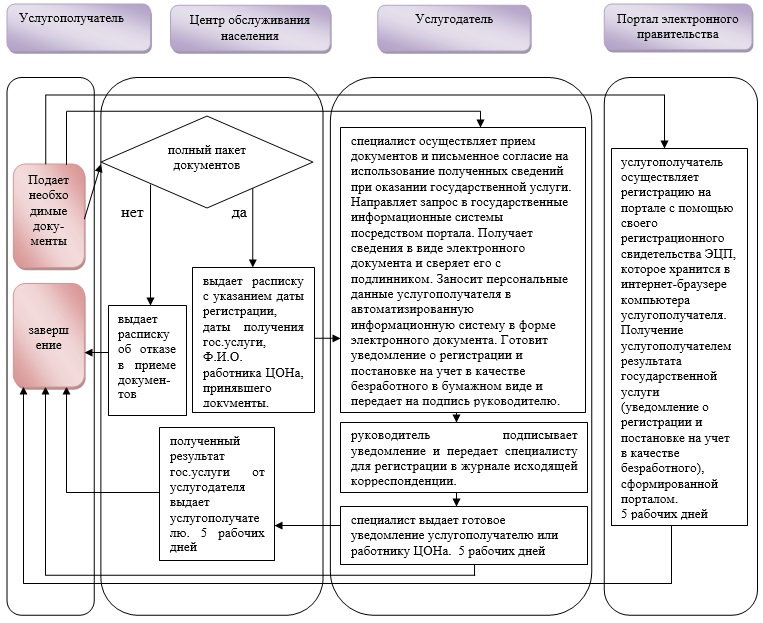 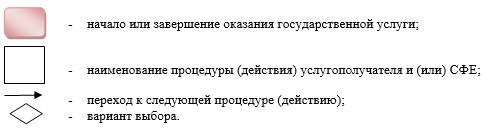  

Справочник бизнес-процессов оказания государственной услуги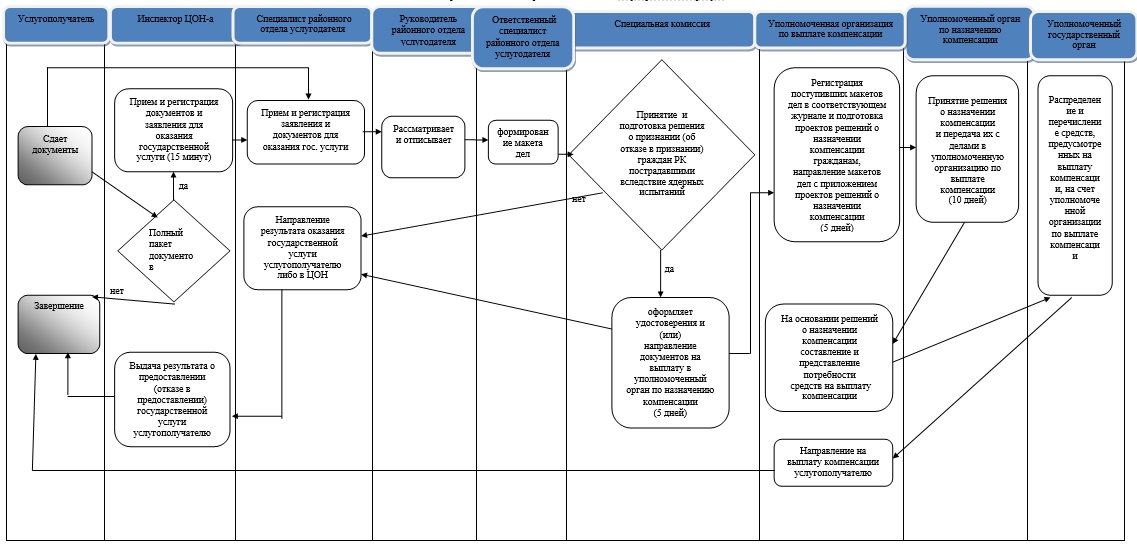  

Справочник бизнес-процессов оказания государственной услуги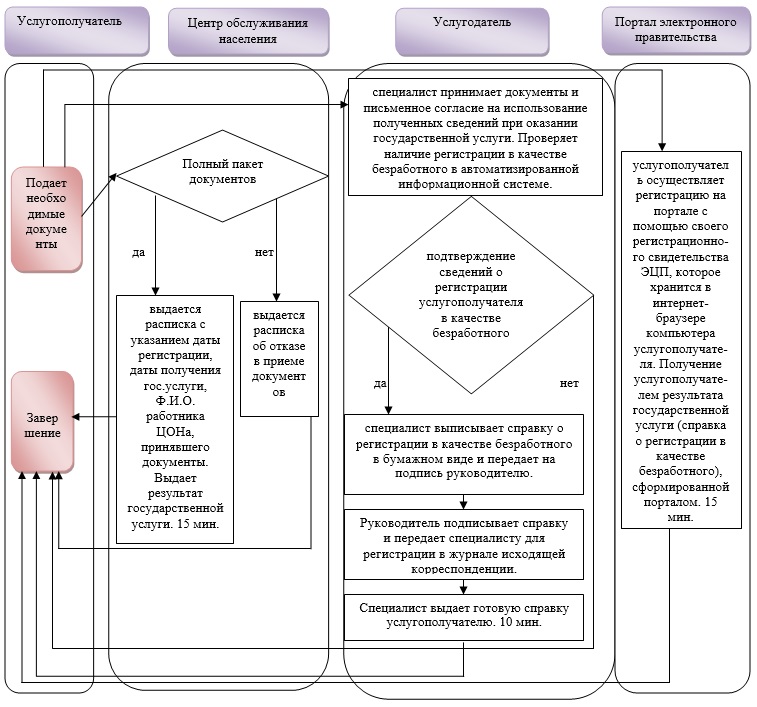 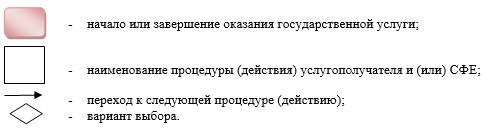  

Справочник бизнес-процессов оказания государственной услуги(10 рабочих дней)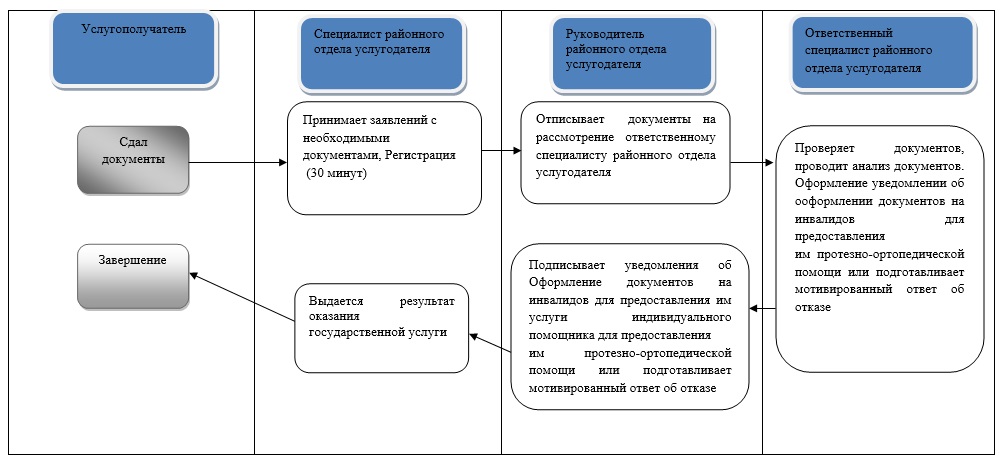  

Справочник бизнес-процессов оказания государственной услуги

      (10 рабочих дней)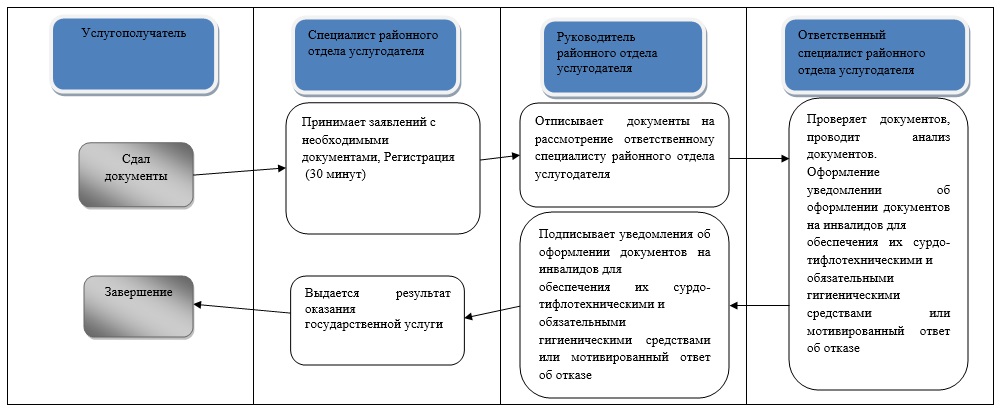  

Справочник бизнес-процессов оказания государственной услуги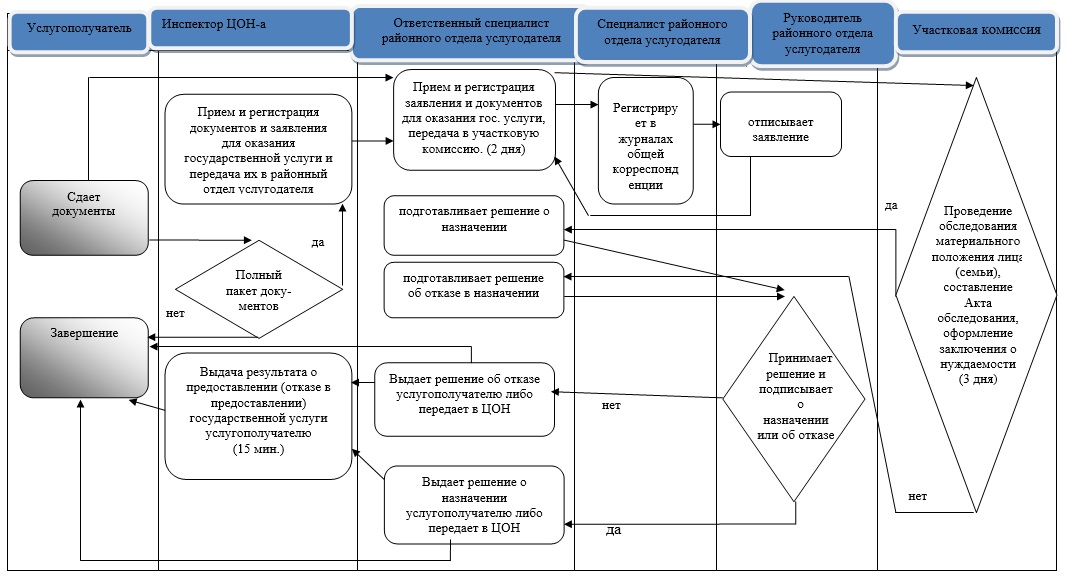  

Справочник бизнес-процессов оказания государственной услуги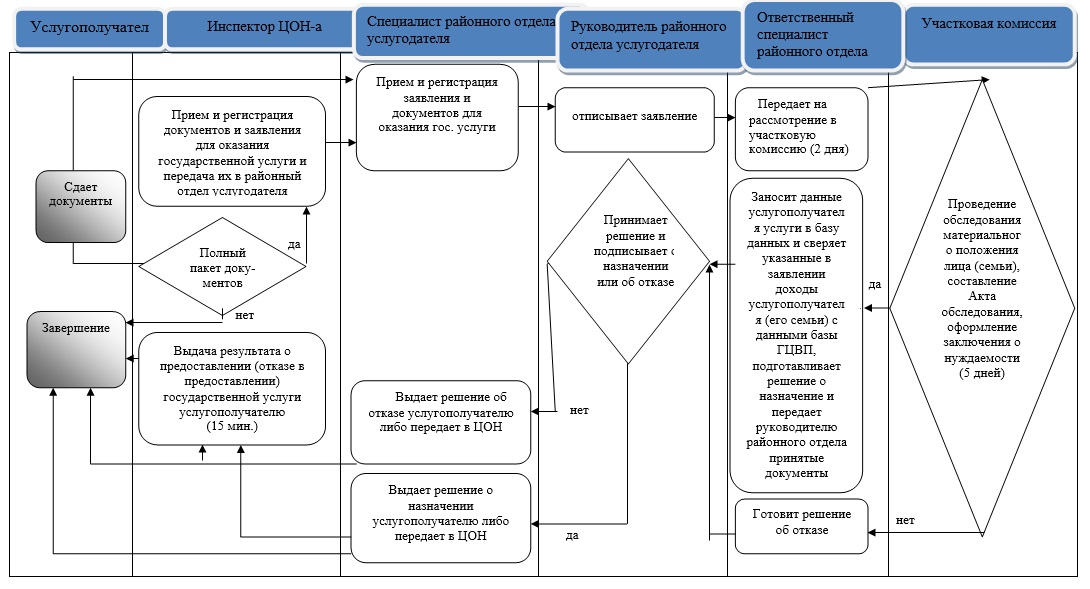  

Справочник бизнес-процессов оказания государственной услуги

      (10 рабочих дней)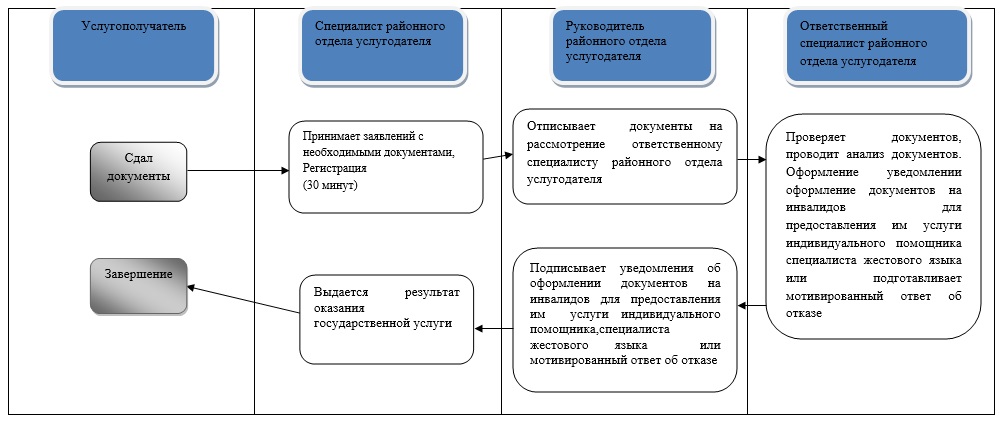  

Справочник бизнес-процессов оказания государственной услуги

      (10 рабочих дней)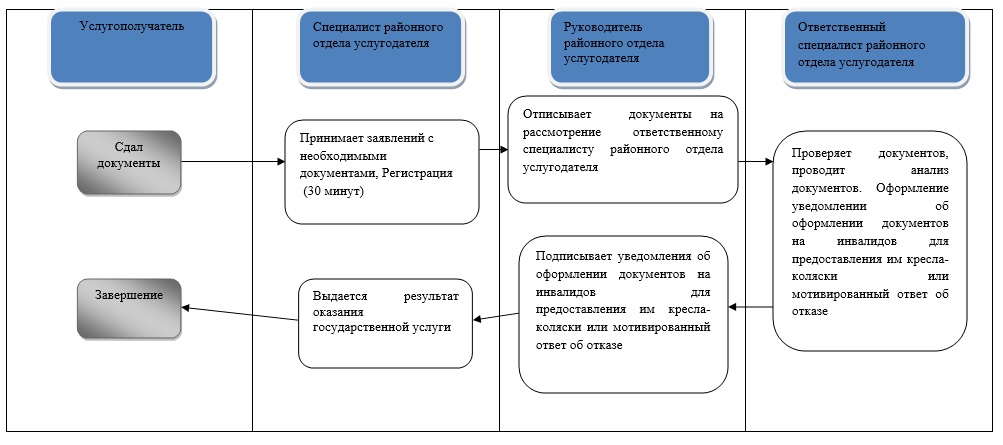  

Справочник бизнес-процессов оказания государственной услуги

      (10 рабочих дней)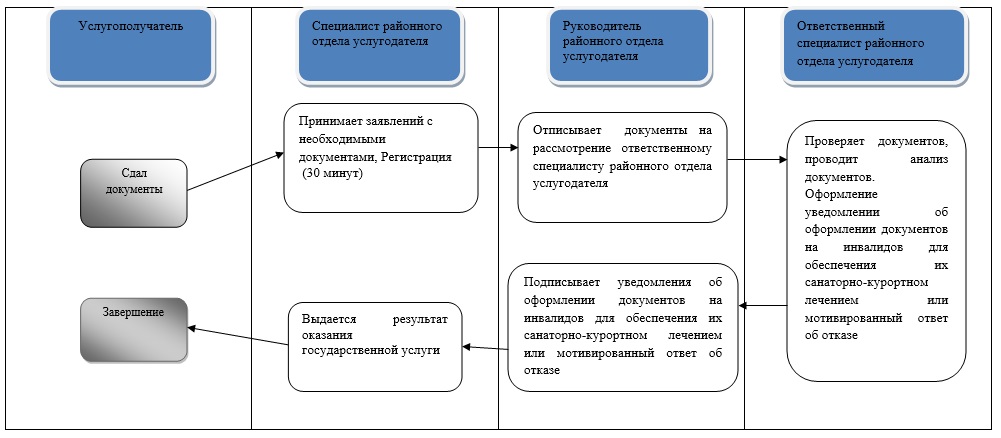  

Справочник бизнес-процессов оказания государственной услуги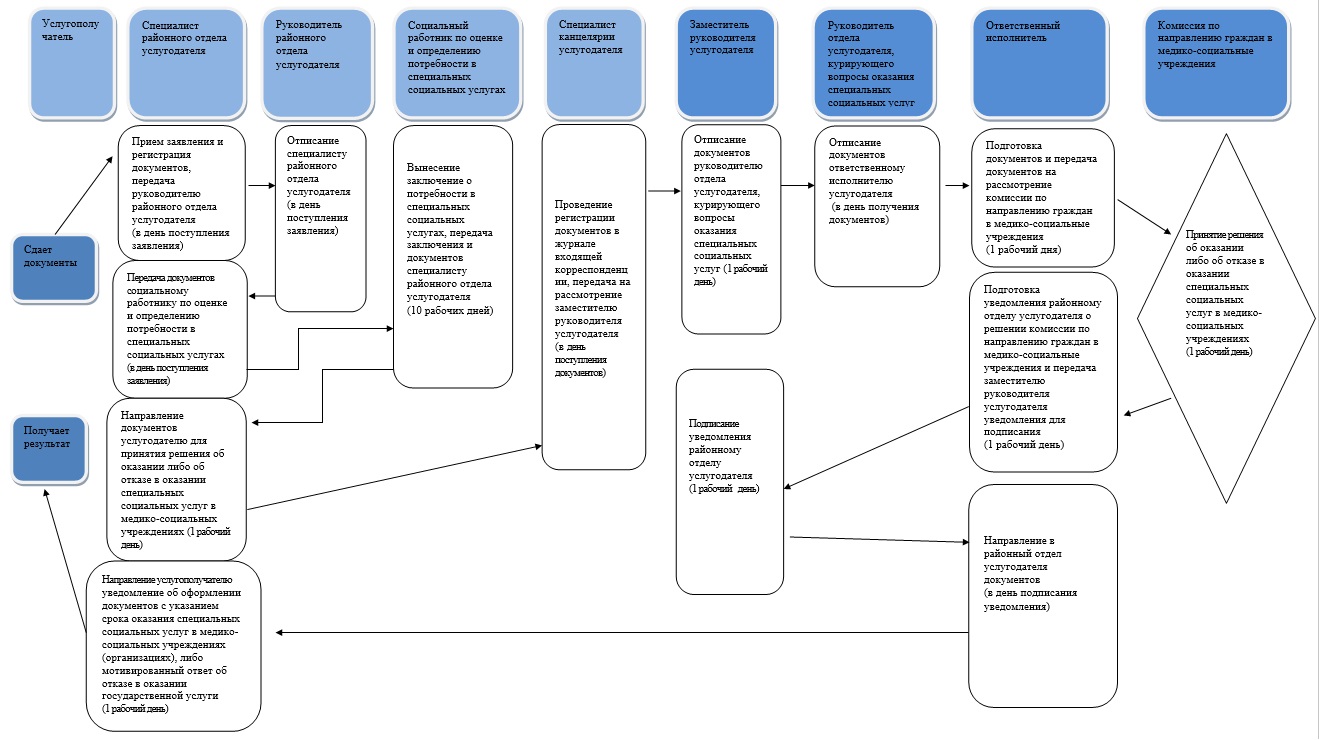  

Справочник бизнес-процессов оказания государственной услуги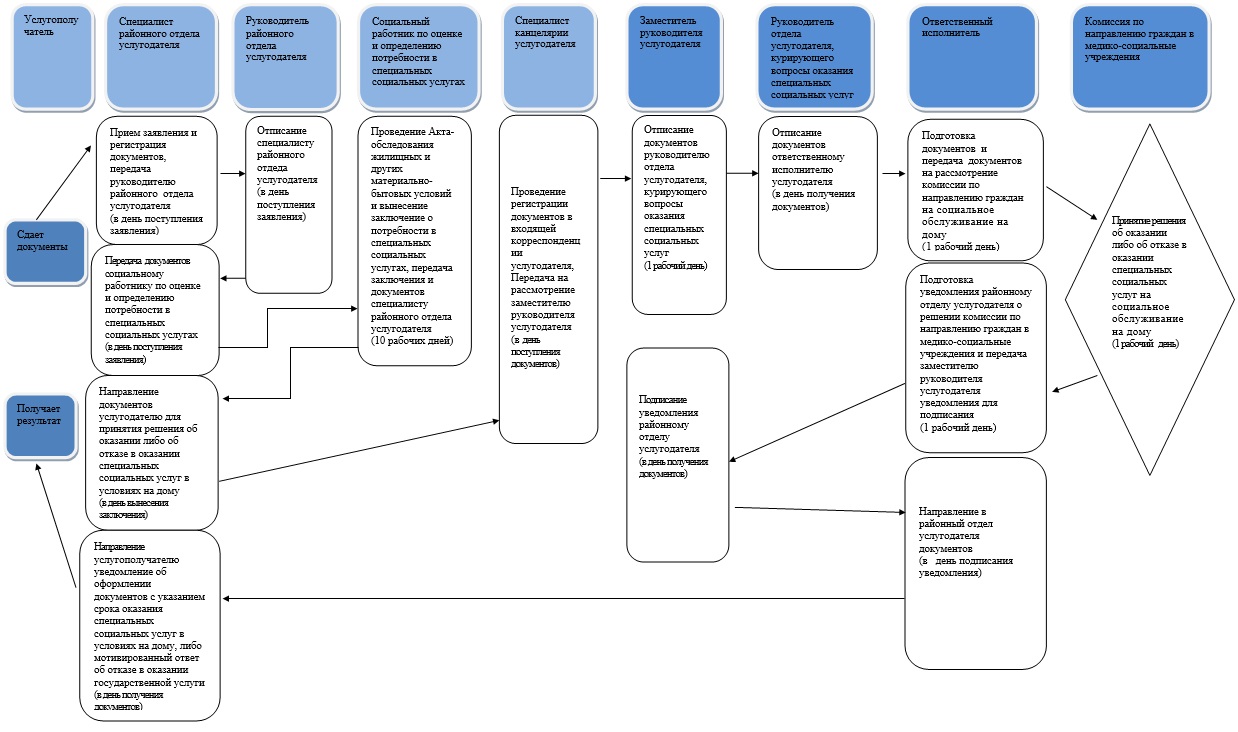  

Справочник бизнес-процессов оказания государственной услуги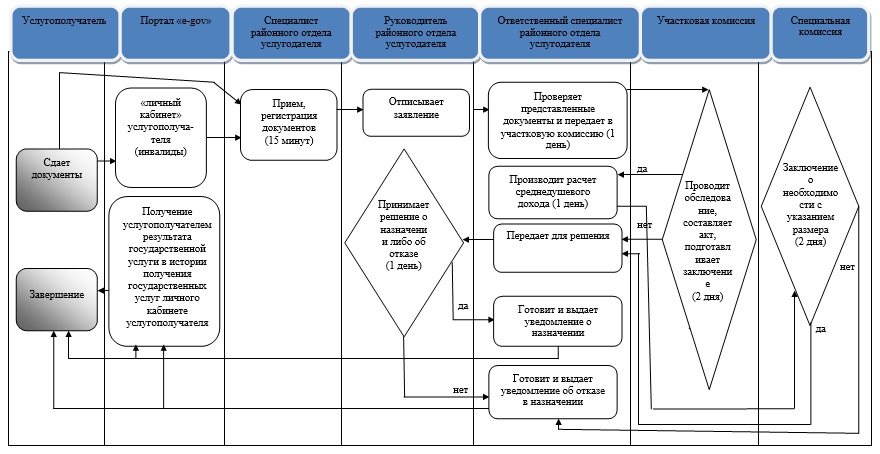  

Справочник бизнес-процессов оказания государственной услуги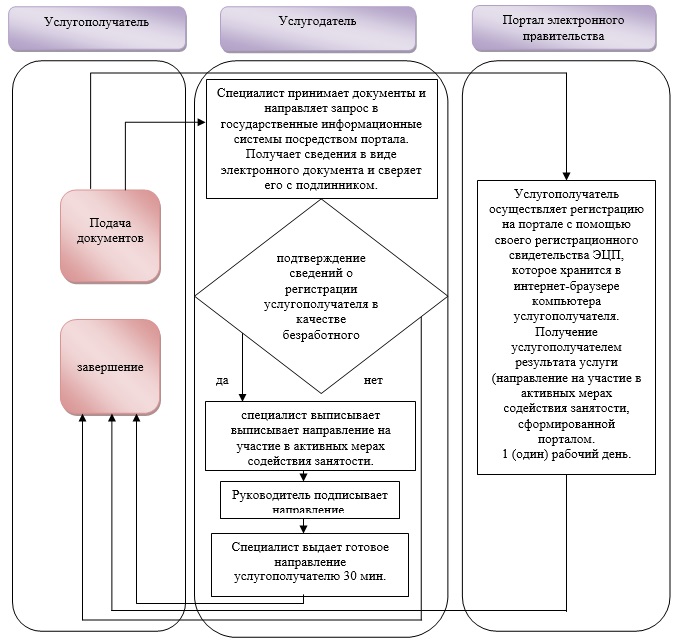 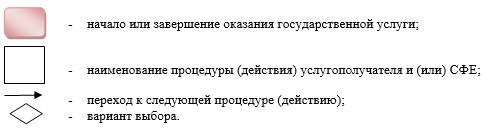  

Справочник бизнес-процессов оказания государственной услуги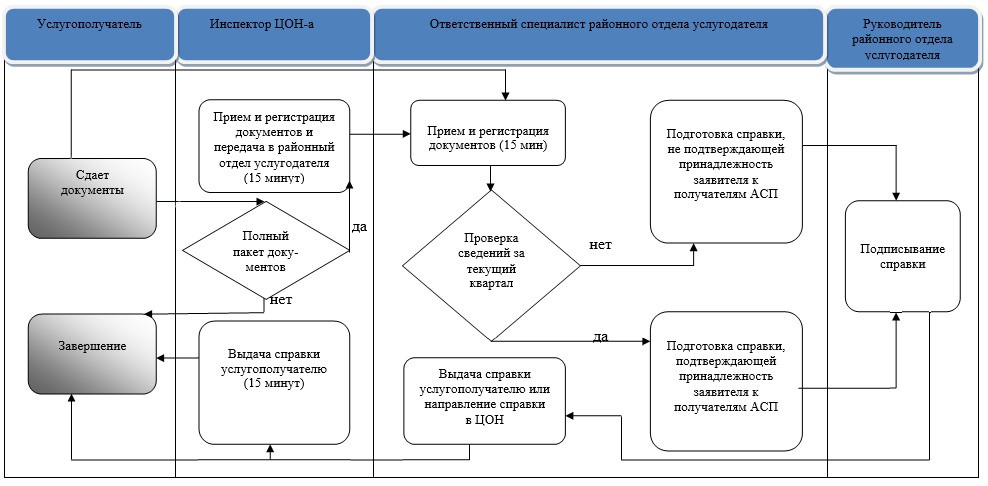  

Справочник бизнес-процессов оказания государственной услуги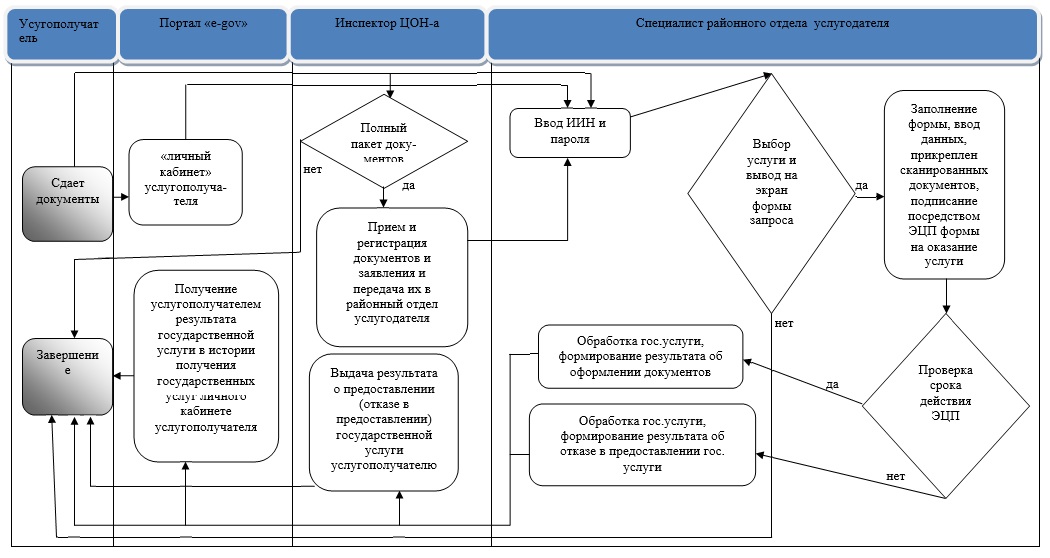  

Справочник бизнес-процессов оказания государственной услуги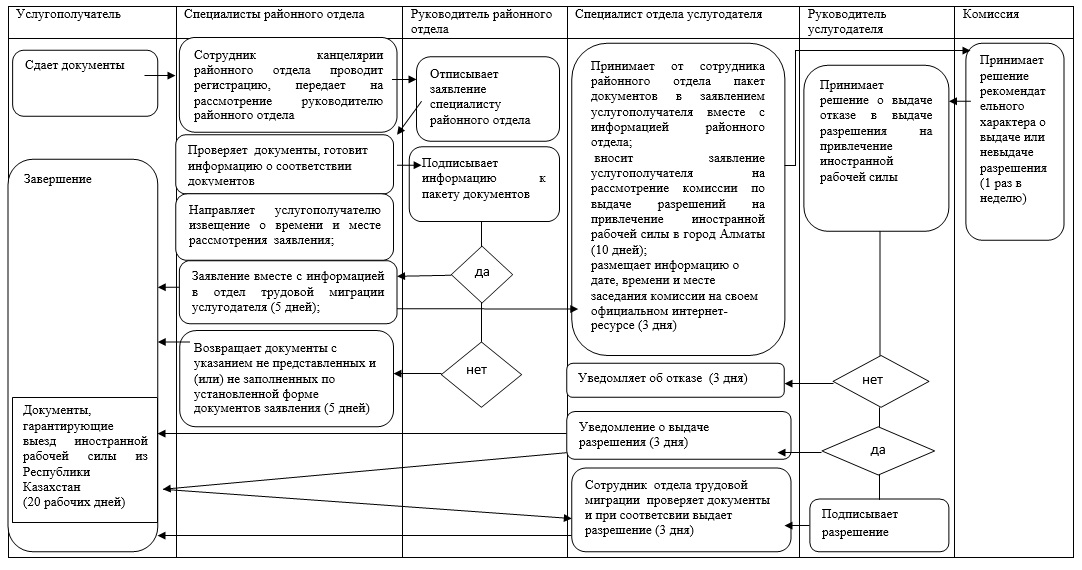  

Справочник бизнес-процессов оказания государственной услуги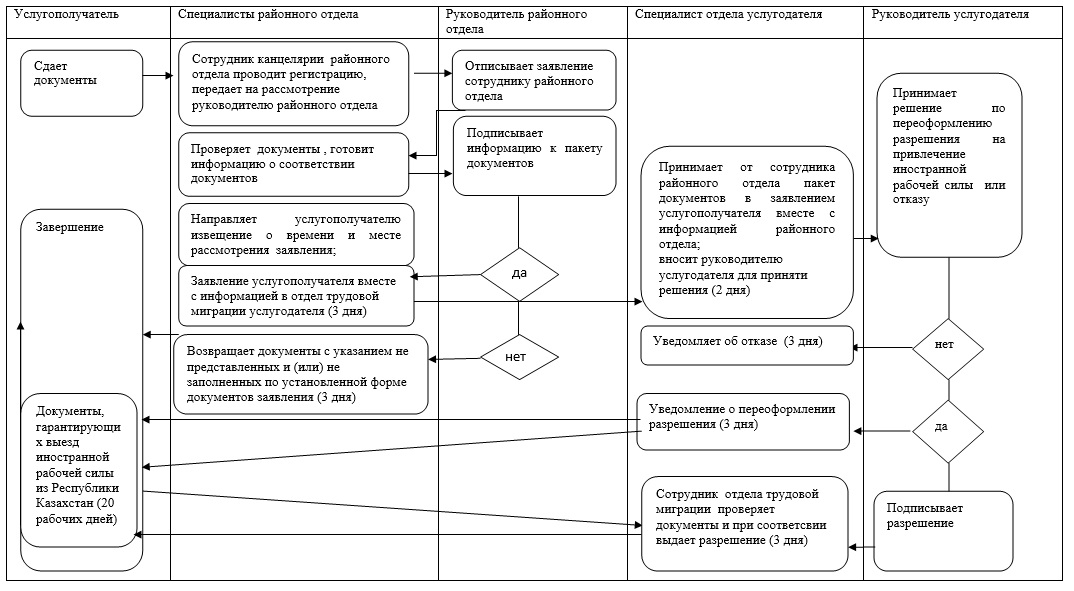  

Справочник бизнес-процессов оказания государственной услуги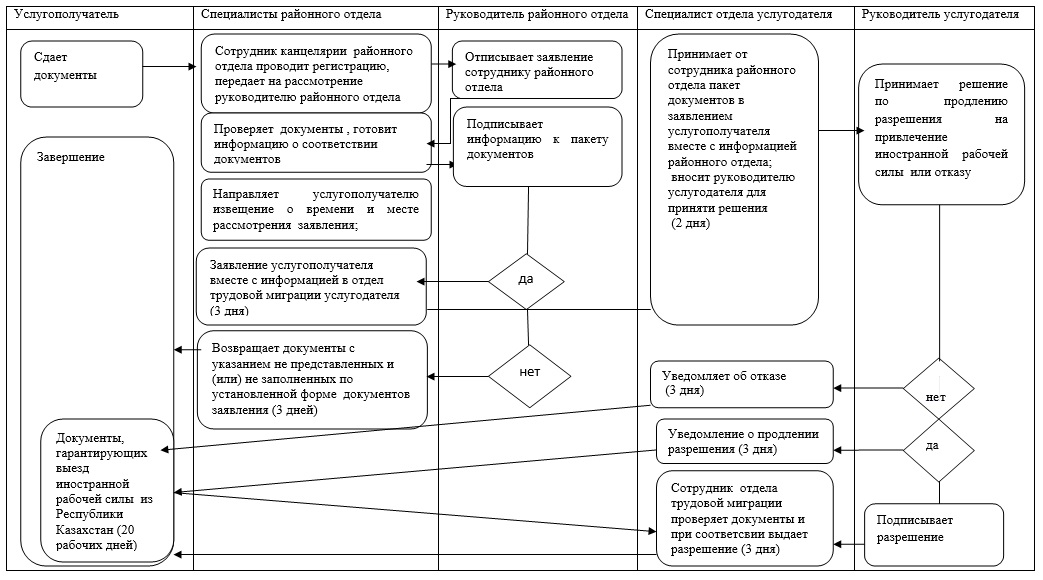  

Справочник бизнес-процессов оказания государственной услуги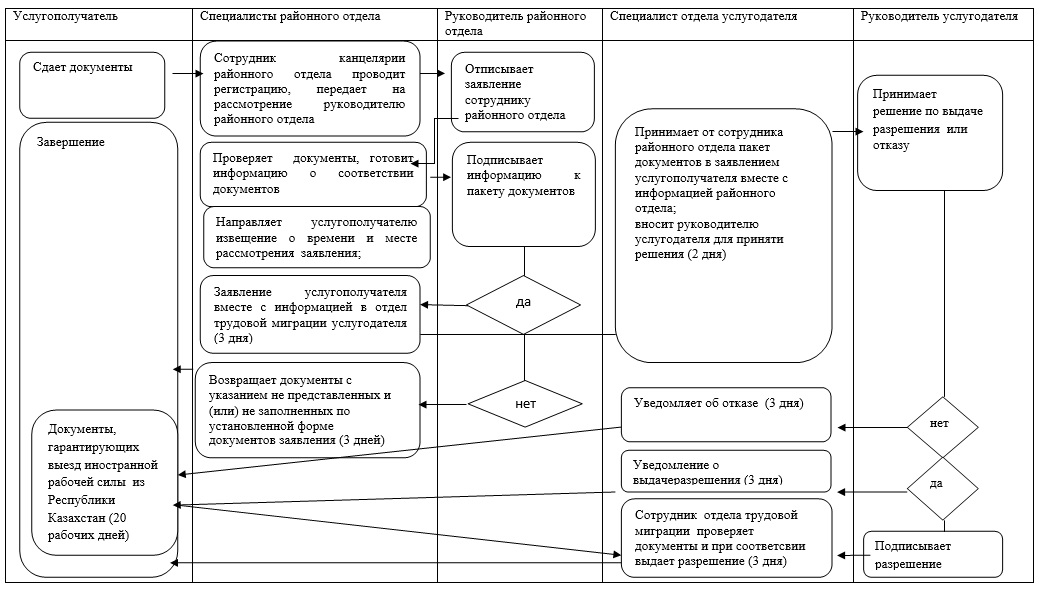  

Справочник бизнес-процессов оказания государственной услуги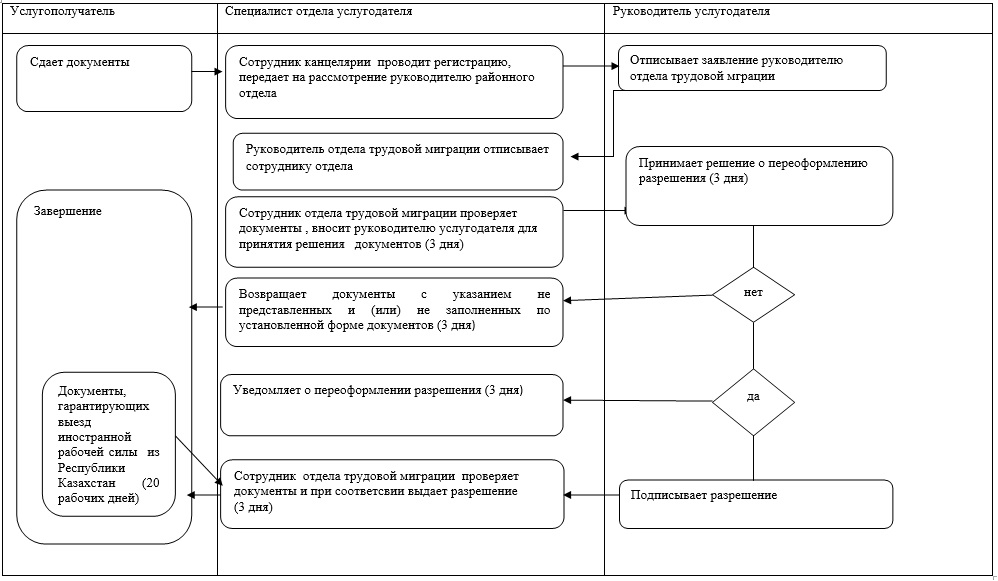  

Справочник бизнес-процессов оказания государственной услуги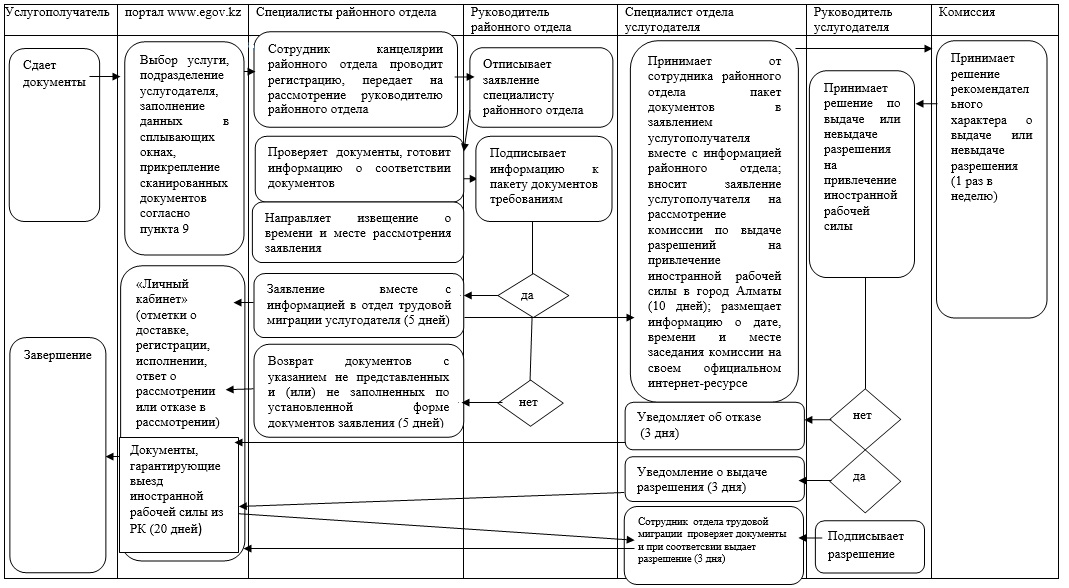  

Справочник бизнес-процессов оказания государственной услуги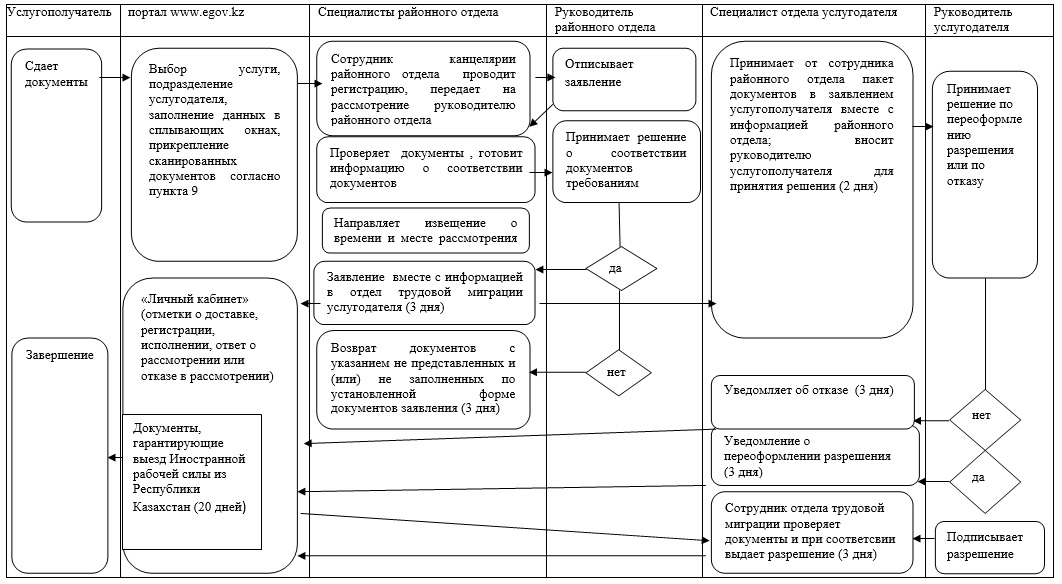  

Справочник бизнес-процессов оказания государственной услуги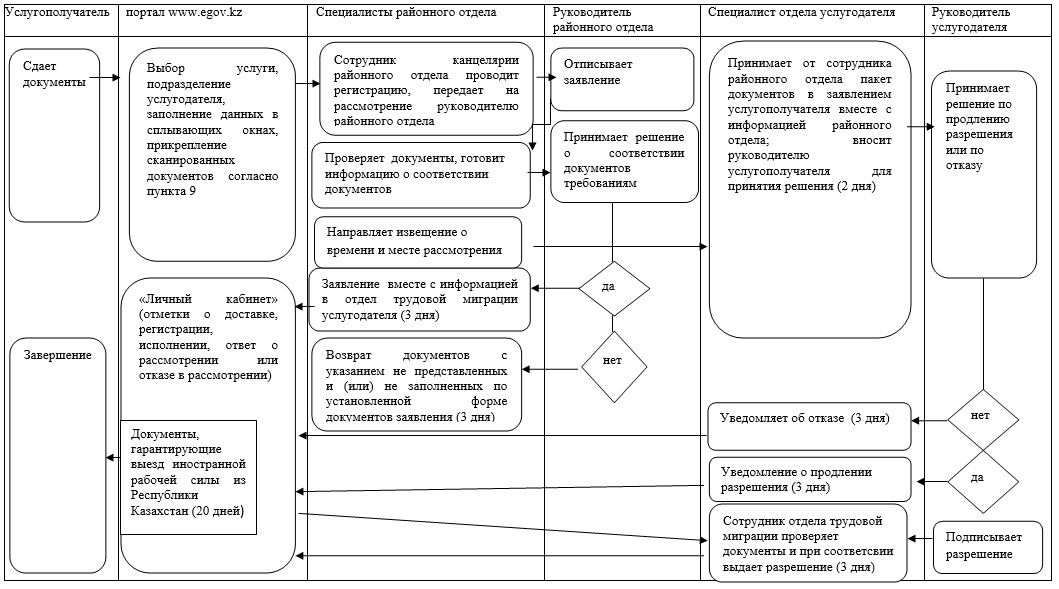  

Справочник бизнес-процессов оказания государственной услуги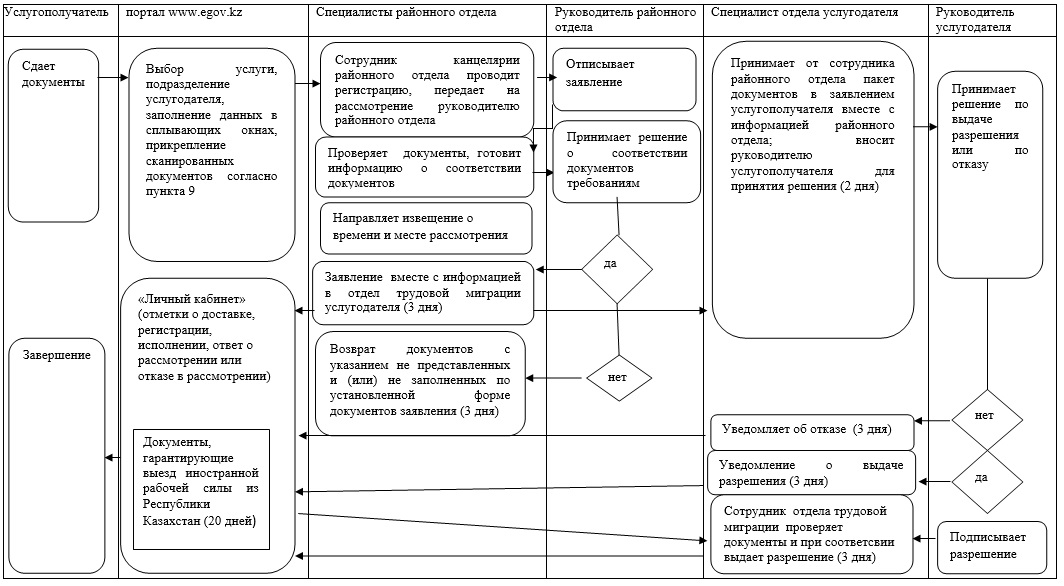  

Справочник бизнес-процессов оказания государственной услуги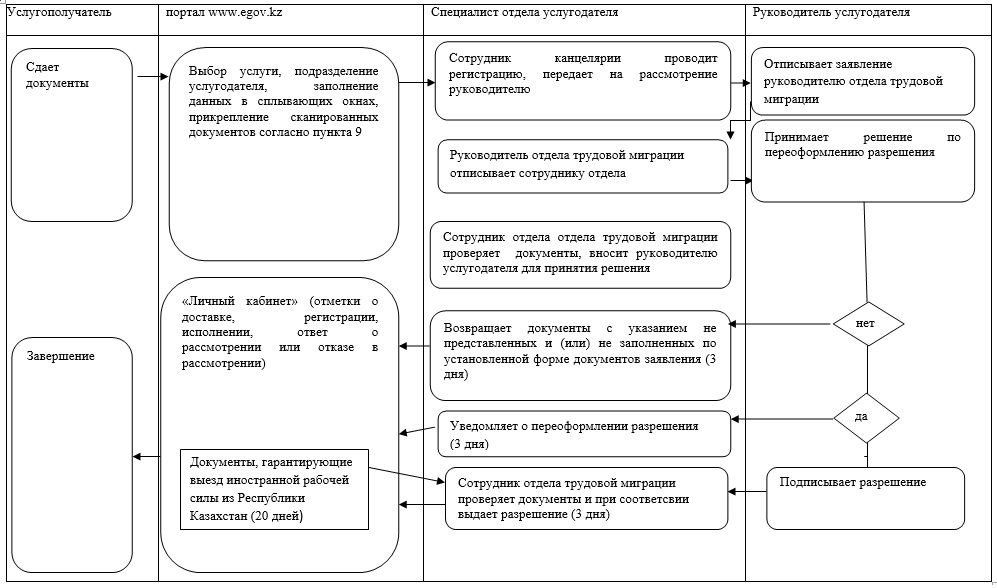 

            Условные обозначения: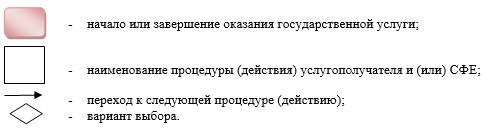 
					© 2012. РГП на ПХВ «Институт законодательства и правовой информации Республики Казахстан» Министерства юстиции Республики Казахстан
				

      Аким города АлматыА. Есимов

Приложение 1

к постановлению акимата

города Алматы

от 28 октября 2014 года № 4/886

Приложение 4

к регламенту государственной

услуги «Регистрация и

постановка на учет безработных

граждан»

приложение 2

к постановлению акимата

города Алматы

от 28 октября 2014 года № 4/886

приложение 3

к регламенту государственной

услуги «Регистрация и учет

граждан, пострадавших

вследствие ядерных испытаний

на Семипалатинском

испытательном ядерном

полигоне, выплата

единовременной

государственной денежной

компенсации, выдача

удостоверений»

Приложение 3

к постановлению акимата

города Алматы

от 28 октября 2014 года № 4/886

Приложение 4

к регламенту государственной

услуги «Выдача справок

безработным гражданам»

приложение 4

к постановлению акимата

города Алматы

от 28 октября 2014 года № 4/886

приложение

к регламенту государственной

услуги «Оформление

документов на инвалидов для

предоставления им протезно-

ортопедической помощи»

приложение 5

к постановлению акимата

города Алматы

от 28 октября 2014 года № 4/886

приложение 2

к Регламенту государственной

услуги«Оформление документов

на инвалидов для обеспечения

их сурдо-тифлотехническими и

обязательными гигиеническими

средствами»

приложение 6

к постановлению

акимата города Алматы

от 28 октября 2014 года № 4/886

приложение 6

к регламенту государственной

услуги «Назначение

государственного пособия на

детей до восемнадцати лет»

приложение 7

к постановлению акимата

города Алматы

от 28 октября 2014 года № 4/886 

приложение 4

к регламенту государственной

услуги «Назначение

государственной адресной

социальной помощи»

приложение 8

к постановлению акимата

города Алматы

от 28 октября 2014 года № 4/886

приложение 2

к регламенту государственной

услуги «Оформление

документов на инвалидов для

предоставления им услуги

индивидуального помощника

для инвалидов первой группы,

имеющих затруднение в

передвижении и специалиста

жестового языка для инвалидов

по слуху»

приложение 9

к постановлению акимата

города Алматы

от 28 октября 2014 года № 4/886

приложение 2

к регламенту государственной

услуги«Оформление документов

на инвалидов для

предоставления им кресла-

коляски»

приложение 10

к постановлению акимата

города Алматы

от 28 октября 2014 года № 4/886

приложение 2

к регламенту государственной

услуги «Оформление

документов на инвалидов для

обеспечения их санаторно-

курортным лечением»

приложение 11

к постановлению акимата

города Алматы

от 28 октября 2014 года № 4/886

приложение 2

к регламенту государственной

услуги «Оформление

документов на оказание

специальных социальных услуг

в медико-социальных

учреждениях (организациях)»

приложение 12

к постановлению акимата

города Алматы

от 28 октября 2014 года № 4/886

приложение 2

к регламенту государственной

услуги «Оформление

документов на оказание

специальных социальных услуг

в условиях ухода на дому»

приложение 13

к постановлению акимата

города Алматы

от 28 октября 2014 года № 4/886

приложение 5

к регламенту государственной

услуги «Назначение социальной

помощи отдельным категориям

нуждающихся граждан по

решениям местных

представительных органов»

Приложение 14

к постановлению акимата

города Алматы

от 28 октября 2014 года № 4/886

Приложение 3

к регламенту государственной

услуги «Выдача направлений

лицам на участие в активных

формах содействия занятости»

приложение 15

к постановлению акимата

города Алматы

от 28 октября 2014 года № 4/886

приложение 3

к регламенту государственной

услуги «Выдача справки,

подтверждающей

принадлежность заявителя

(семьи) к получателям адресной

социальной помощи»

приложение 16

к постановлению акимата

города Алматы

от 28 октября 2014 года № 4/886

приложение 3

к регламенту государственной

услуги «Назначение

материального обеспечения

детям-инвалидам, обучающимся

на дому»

приложение 17

к постановлению акимата

города Алматы

от 28 октября 2014 года № 4/886

приложение 11

к регламенту государственной

услуги «Выдача,

переоформление и продление

разрешения иностранному

работнику на трудоустройство и

работодателям на привлечение

иностранной рабочей силы для

осуществления трудовой

деятельности на территории

соответствующей

административно-

территориальной единицы»

«Выдача разрешения на

привлечение иностранной

рабочей силы»

приложение 12

к регламенту государственной

услуги «Выдача,

переоформление и продление

разрешения иностранному

работнику на трудоустройство и

работодателям на привлечение

иностранной рабочей силы для

осуществления трудовой

деятельности на территории

соответствующей

административно-

территориальной единицы»

«Переоформление разрешения

на привлечение иностранной

рабочей силы»

приложение 13

к регламенту государственной

услуги «Выдача,

переоформление и продление

разрешения иностранному

работнику на трудоустройство и

работодателям на привлечение

иностранной рабочей силы для

осуществления трудовой

деятельности на территории

соответствующей

административно-

территориальной единицы»

«Продление срока разрешения

на привлечение иностранной

рабочей силы»

приложение 14

к регламенту государственной

услуги «Выдача,

переоформление и продление

разрешения иностранному

работнику на трудоустройство и

работодателям на привлечение

иностранной рабочей силы для

осуществления трудовой

деятельности на территории

соответствующей

административно-

территориальной единицы»

«Выдача или продление срока

разрешения на

трудоустройство»

приложение 15

к регламенту государственной

услуги «Выдача,

переоформление и продление

разрешения иностранному

работнику на трудоустройство и

работодателям на привлечение

иностранной рабочей силы для

осуществления трудовой

деятельности на территории

соответствующей

административно-

территориальной единицы»

«Переоформление разрешения

на трудоустройство»

приложение 16

к регламенту государственной

услуги «Выдача,

переоформление и продление

разрешения иностранному

работнику на трудоустройство и

работодателям на привлечение

иностранной рабочей силы для

осуществления трудовой

деятельности на территории

соответствующей

административно-

территориальной единицы»

«Выдача разрешения на

привлечение иностранной

рабочей силы» через портал

www.egov.kz

приложение 17

к регламенту государственной

услуги «Выдача,

переоформление и продление

разрешения иностранному

работнику на трудоустройство и

работодателям на привлечение

иностранной рабочей силы для

осуществления трудовой

деятельности на территории

соответствующей

административно-

территориальной единицы»

«Переоформление разрешения

на привлечение иностранной

рабочей силы» через портал

www.egov.kz

приложение 18

к регламенту государственной

услуги «Выдача,

переоформление и продление

разрешения иностранному

работнику на трудоустройство и

работодателям на привлечение

иностранной рабочей силы для

осуществления трудовой

деятельности на территории

соответствующей

административно-территориальной единицы»

«Продление срока разрешения

на привлечение иностранной

рабочей силы» через портал

www.egov.kz

приложение 19

к регламенту государственной

услуги «Выдача,

переоформление и продление

разрешения иностранному

работнику на трудоустройство и

работодателям на привлечение

иностранной рабочей силы для

осуществления трудовой

деятельности на территории

соответствующей

административно-

территориальной единицы»

«Выдача или продление срока

разрешения на

трудоустройство» через портал

www.egov.kz

приложение 20

к регламенту государственной

услуги «Выдача,

переоформление и продление

разрешения иностранному

работнику на трудоустройство и

работодателям на привлечение

иностранной рабочей силы для

осуществления трудовой

деятельности на территории

соответствующей

административно-

территориальной единицы»

«Переоформление разрешения

на трудоустройство» через

портал www.egov.kz